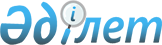 Об организации социальных рабочих мест в Каркаралинском районе на 2011 год
					
			Утративший силу
			
			
		
					Постановление акимата Каркаралинского района Карагандинской области от 14 июня 2011 года N 169. Зарегистрировано Управлением юстиции Каркаралинского района Карагандинской области 7 июля 2011 года N 8-13-100. Утратило силу - постановлением акимата Каркаралинского района Карагандинской области от 2 февраля 2012 года N 48      Сноска. Утратило силу - постановлением акимата Каркаралинского района Карагандинской области от 02.02.2012 N 48 (вводится в действие со дня его первого официального опубликования).

      В соответствии с Бюджетным кодексом Республики Казахстан от 4 декабря 2008 года, Законом Республики Казахстан от 23 января 2001 года "О местном государственном управлении и самоуправлении в Республике Казахстан", Законом Республики Казахстан от 23 января 2001 года "О занятости населения", в целях оказания социальной поддержки безработным гражданам, входящим в целевые группы, акимат Каркаралинского района ПОСТАНОВЛЯЕТ:



      1. Утвердить Правила отбора работодателей, предлагающих организацию социальных рабочих мест для трудоустройства безработных из целевых групп.



      2. Уполномоченному органу - государственному учреждению "Отдел занятости и социальных программ Каркаралинского района":

      1) в установленном законодательством порядке проводить работу по направлению безработных граждан из целевых групп, изъявивших желание работать на социальных рабочих местах;

      2) проводить работу по заключению договоров с работодателем по трудоустройству данной категории граждан;

      3) проводить работу по отслеживанию эффективности организации социальных рабочих мест, исполнению заключенных договоров.



      3. Расходы работодателя на оплату труда безработного, трудоустроенного на социальные рабочие места, частично возмещаются из средств местного бюджета в размере пятидесяти процентов от минимальной заработной платы, установленной законодательством Республики Казахстан.



      4. Постановление акимата Каркаралинского района от 20 апреля 2010 года N 83 "О мерах по организации социальных рабочих мест в Каркаралинском районе" (зарегистрирован в управлении Юстиции Каркаралинского района 29 апреля 2010 года за N 8-13-81, опубликован в газете "Қарқаралы" 8 мая 2010 года N 37-38) признать утратившим силу.



      5. Контроль за исполнением постановления возложить на заместителя акима Каркаралинского района С.С. Дюсетаева.



      6. Настоящее постановление вводится в действие по истечении десяти календарных дней после дня его первого официального опубликования.      Аким Каркаралинского района                К. Максутов

Утверждены постановлением

акимата Каркаралинского района

от 14 июня 2011 года N 169 

Правила

отбора работодателей, предлагающих организацию социальных рабочих мест для трудоустройства безработных из целевых групп

      1. Работодатель подает заявку на организацию социальных рабочих мест в уполномоченный орган-государственное учреждение "Отдел занятости и социальных программ Каркаралинского района" (далее Уполномоченный орган).



      2. При отборе работодателей, предлагающих организацию социальных рабочих мест, Уполномоченный орган учитывает следующие требования: платежеспособность предприятия, своевременность выплат заработной платы, соответствие рабочего места нормам техники безопасности, соблюдение на предприятии норм Трудового кодекса Республики Казахстан, возможность предоставления безработному постоянной работы по истечении срока действия заключенного договора с Уполномоченным органом.



      3. В договоре отражаются обязанности сторон, виды, объемы работ, размер и условия оплаты труда, срок и источники финансирования социальных рабочих мест, количество направляемых безработных. Договор заключается на срок не более 6 месяцев. Работа носит временный характер, и для ее организации не могут быть использованы постоянные рабочие места и вакансии.



      4. После заключения договора с работодателем, Уполномоченный орган выдает направление безработным из целевых групп населения для трудоустройства на социальное рабочее место.



      5. Работодатель принимает на социальное рабочее место направляемого безработного, заключает с ним трудовой договор, предоставляет рабочее место, соответствующие нормам техники безопасности.



      6. Работодатели для возмещения расходов по оплате труда ежемесячно до 20 числа текущего месяца предоставляют в Уполномоченный орган в установленном порядке: выписку из приказа о приеме на работу, табель учета рабочего времени, отчет о принятых на социальные рабочие места работников и акт выполненных работ.



      7. Контроль за исполнением настоящих Правил отбора работодателей, предлагающих организацию социальных рабочих мест для трудоустройства безработных из целевых групп, возлагается на Уполномоченный орган.
					© 2012. РГП на ПХВ «Институт законодательства и правовой информации Республики Казахстан» Министерства юстиции Республики Казахстан
				